ACTIVIDAD 1:  CON RELACIÓN A LO VISTO EN CLASES Y AL RECURSO DIDÁCTICO ENVIADO, RESPONDER LAS SIGUIENTES PREGUNTAS (2 puntos c/u)¿Qué es un ecosistema? Explique. ________________________________________________________________________________________________________________________________________________________________________________________________________________________________________________¿Por qué el concepto “Ecosistema” es tan complejo de definir? Fundamente a lo conversado en clases y cite autores vistos. ________________________________________________________________________________________________________________________________________________________________________________________________________________________________________________________________________________________________________________________________________________________________________________________________________________Explique la diferencia entre un Biotopo y una Biocenosis. (Fundamente teóricamente)________________________________________________________________________________________________________________________________________________________________________________________________________________________________________________________________________________________________________________________________¿Qué es un factor ABIOTICO? ¿Por qué es relevante para el ecosistema? (Detalle)________________________________________________________________________________________________________________________________________________________________________________________________________________________________________________________________________________________________________________________________¿A que nos referimos con el “componente biótico del ecosistema”? (Relacione con la propuesta de cavalier Smith a los 6 reinos).________________________________________________________________________________________________________________________________________________________________________________________________________________________________________________ACTIVIDAD 2: EXPLIQUE LOS SIGUIENTES TIPOS DE INTERACCIÓN, ENFATIZANDO LA FORMA EN QUE OCURREN ESTOS PROCESOS Y ESTABLEZCA AL MENOS UN EJEMPLO DE CADA UNO (3 puntos cada uno).DEPREDACIÓN:_________________________________________________________________________________________________________________________________________________________________________________________________________________EJEMPLO:PARASITISMO:_________________________________________________________________________________________________________________________________________________________________________________________________________________EJEMPLO:COMENSALIMOS:_______________________________________________________________________________________________________________________________________________________________________________________________________________EJEMPLO:MUTUALISMO:_________________________________________________________________________________________________________________________________________________________________________________________________________________ EJEMPLO:ACTIVIDAD 3: OBSERVAR LA SIGUIENTE GRÁFICA Y EXPLICAR A QUE SE REFIERE Y COMO SE RELACIONA CON EL CRECIMIENTO POBLACIONAL, PARA ELLO DEBE EXPLICAR COMO CADA UNO DE LOS COMPONENTES DE ESTE GRÁFICO INFLUYEN EN EL ECOSISTEMA. (3 puntos)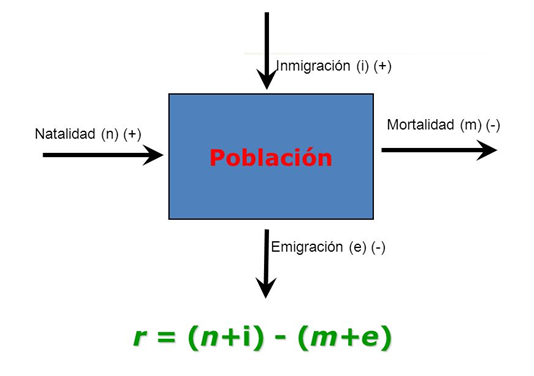 ACTIVIDAD 4: OBSERVE EL SIGUIENTE GRÁFICO Y ANALISE TODAS LAS VARIABLES SIPUESTAS EN EL GRÁFICO Y RELATE TODO LO QUE USTED PUEDE DESPRENDER EL GRÁFICO A PARTIR DE LO APRENDIDO EN CLASES. (5 puntos)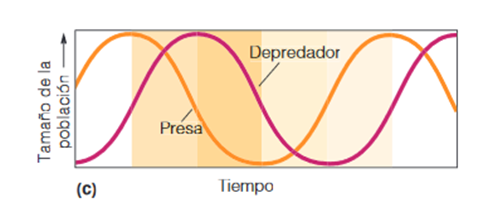 ________________________________________________________________________________________________________________________________________________________________________________________________________________________________________________________________________________________________________________________________________________________________________________________________________________________________________________________________________________________________________________________________________________________________________________________________________________________________________Unidad 2: BIODIVERSIDAD Guía de actividades prácticas y conceptualizaciónUnidad 2: BIODIVERSIDAD Guía de actividades prácticas y conceptualizaciónUnidad 2: BIODIVERSIDAD Guía de actividades prácticas y conceptualizaciónNombre:Curso: IV°Fecha:ObjetivoHabilidades.Habilidades.Identificar y comprender los componentes dentro de un ecosistema, su conceptualización y función dentro de la orgánica de la bioesfera. Analizar las interacciones biológicas desde la perspectiva gráfica. Procesar la información y ordenar los datos de relevancia científica. Procesar la información y ordenar los datos de relevancia científica. INSTRUCCIONESEn base a lo visto en clases y al ppt enviado sobre biodeversidad desarrollar las siguientes actividades.Plazo de entrega LUNES 19 de octubre.Cualquier duda o consulta a mi correo institucional, poner en el asunto del correo: URGENTE IV MEDIO COMÚN, para poder atender a la duda de forma rápida. Esta guía es sumativa, así que cumpla con los plazo de entrega. Cualquier inconveniente envíeme un correo para extenderle el plazo.Puntaje total: 30ptosINSTRUCCIONESEn base a lo visto en clases y al ppt enviado sobre biodeversidad desarrollar las siguientes actividades.Plazo de entrega LUNES 19 de octubre.Cualquier duda o consulta a mi correo institucional, poner en el asunto del correo: URGENTE IV MEDIO COMÚN, para poder atender a la duda de forma rápida. Esta guía es sumativa, así que cumpla con los plazo de entrega. Cualquier inconveniente envíeme un correo para extenderle el plazo.Puntaje total: 30ptosINSTRUCCIONESEn base a lo visto en clases y al ppt enviado sobre biodeversidad desarrollar las siguientes actividades.Plazo de entrega LUNES 19 de octubre.Cualquier duda o consulta a mi correo institucional, poner en el asunto del correo: URGENTE IV MEDIO COMÚN, para poder atender a la duda de forma rápida. Esta guía es sumativa, así que cumpla con los plazo de entrega. Cualquier inconveniente envíeme un correo para extenderle el plazo.Puntaje total: 30ptos